2.报名表附件2：专职消防队员报名登记表填表日期：    年   月   日注：特长爱好是指在体育、书法、美术、绘画、文学、摄影、乐器、歌舞、小品、相声、演讲、播音、棋类等方面的专长。报名岗位是指通讯员、火场文书、驾驶员、战斗员。3.体能标准1、单杠引体向上（次/3分钟）及格数量：8个2、双杠臂屈伸（次/3分钟）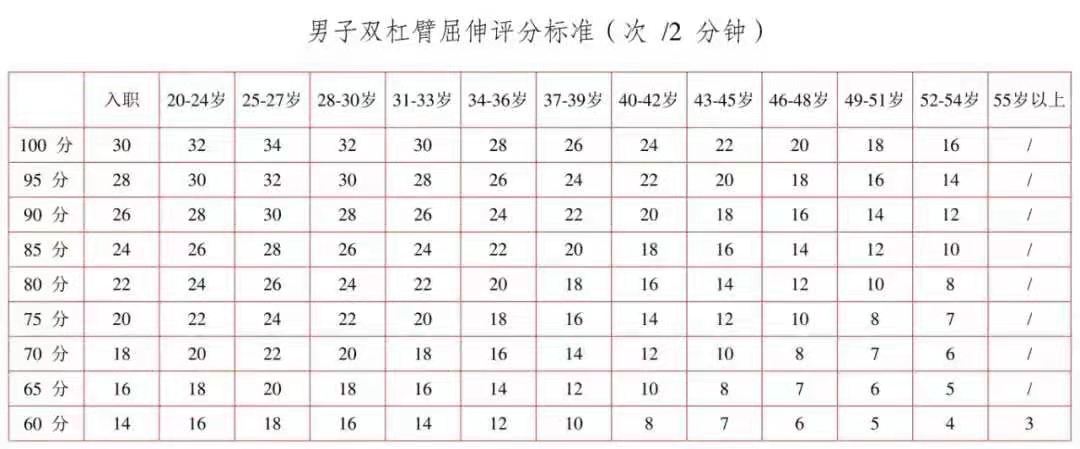 3、搬运重物返跑（秒）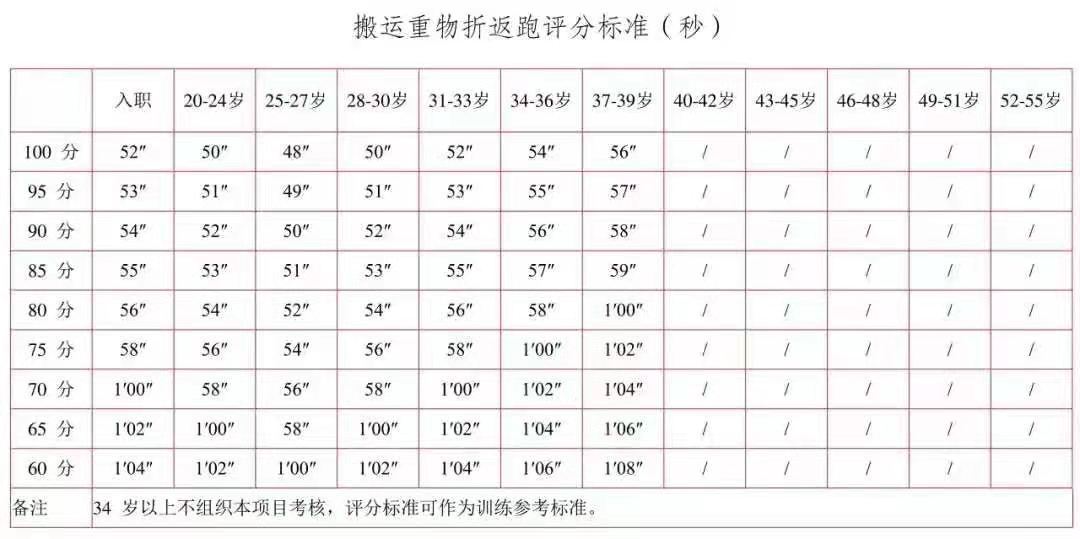 4、3000米跑（分、秒）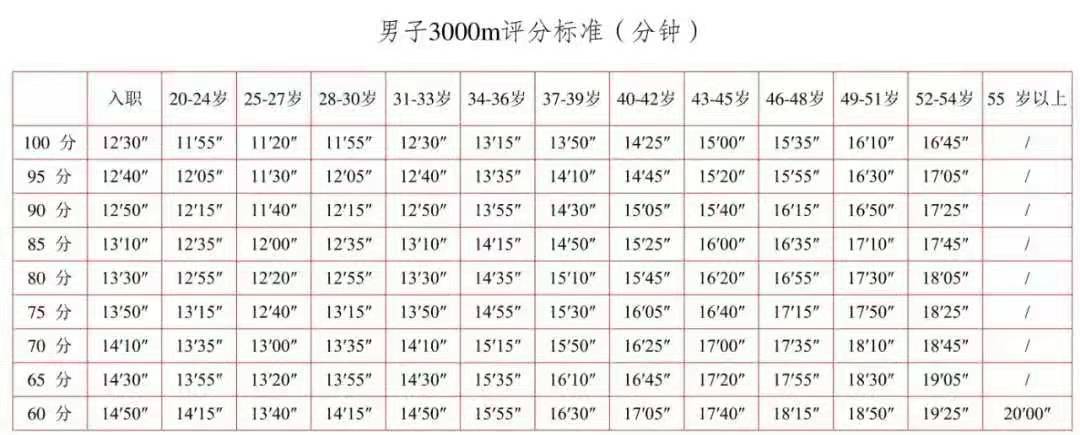 5、负重10楼（分、秒）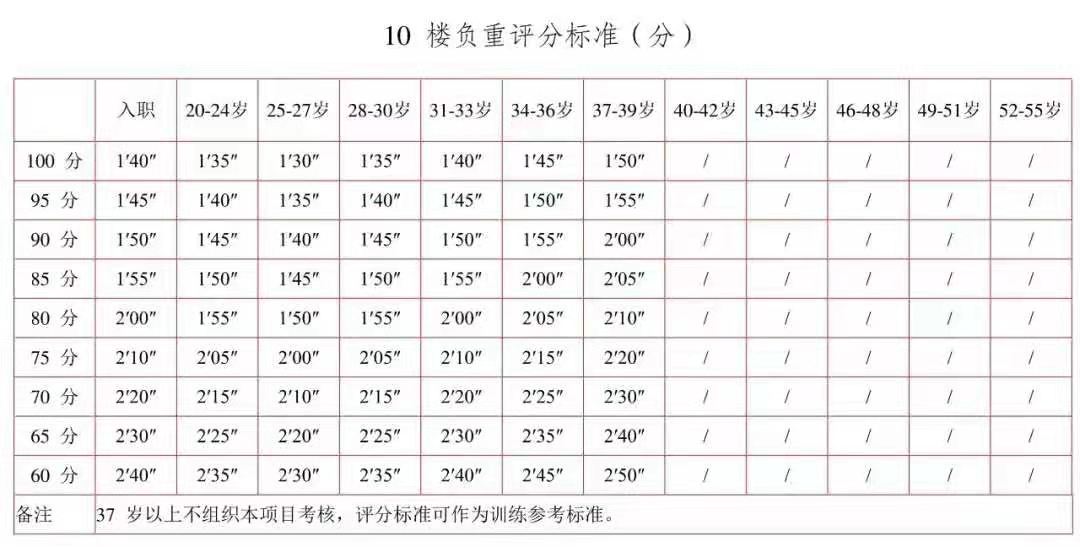 6、100米负重跑（秒）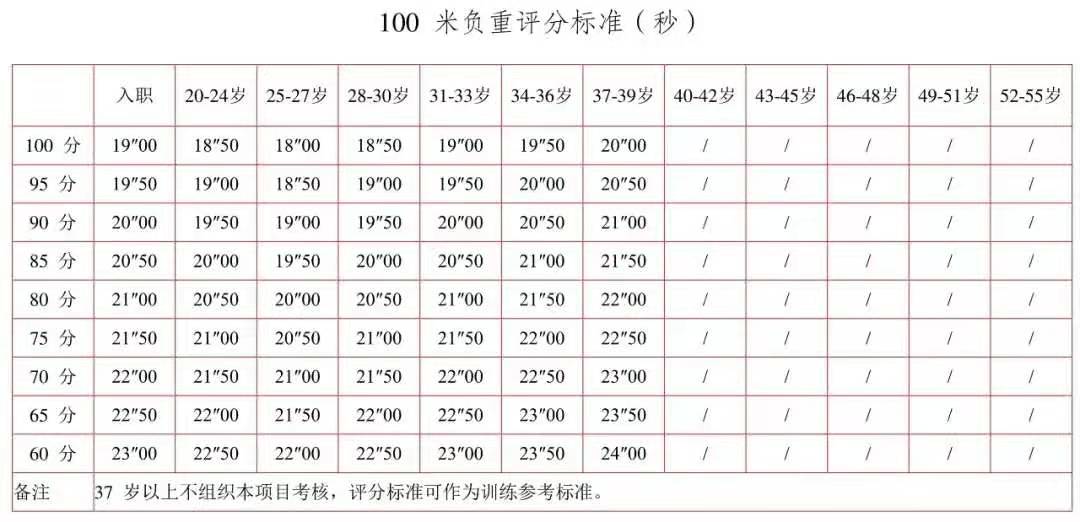 郑重提醒：乌当区2021年专职消防员招录由乌当区消防救援大队负责，未委托任何机构、个人，请防止上当受骗。姓  名性  别性  别出生年月出生年月相片籍  贯民  族民  族政治面貌政治面貌相片入伍时间党(团)时间党(团)时间文化程度文化程度相片退伍时间驾照种类驾照种类技术资格技术资格相片身 高婚姻状况婚姻状况联系电话联系电话相片家庭住址特长爱好特长爱好居民身份证号码户口所在地派出所户口所在地派出所个人简历奖惩情况主要家庭成 员称 谓姓  名年龄年龄政治面貌政治面貌工作单位及职务工作单位及职务工作单位及职务报名岗位个人声明个人声明以上情况属实。本人确认签名：以上情况属实。本人确认签名：以上情况属实。本人确认签名：以上情况属实。本人确认签名：以上情况属实。本人确认签名：资格审查意见□ 初审符合应聘条件     □ 初审不符合应聘条件审查日期：                审查人签名：□ 初审符合应聘条件     □ 初审不符合应聘条件审查日期：                审查人签名：□ 初审符合应聘条件     □ 初审不符合应聘条件审查日期：                审查人签名：□ 初审符合应聘条件     □ 初审不符合应聘条件审查日期：                审查人签名：□ 初审符合应聘条件     □ 初审不符合应聘条件审查日期：                审查人签名：□ 初审符合应聘条件     □ 初审不符合应聘条件审查日期：                审查人签名：□ 初审符合应聘条件     □ 初审不符合应聘条件审查日期：                审查人签名：□ 初审符合应聘条件     □ 初审不符合应聘条件审查日期：                审查人签名：□ 初审符合应聘条件     □ 初审不符合应聘条件审查日期：                审查人签名：